Samoštúdium počas obmedzenia školskej prevádzky 04.05.2020 – 08.05.2020Memorandum slovenského národaPretože Slováci nemali v uhorskom sneme poslancov, rozhodli sa verejne vyhlásiť svoje požiadavky. Do Martina zvolali zhromaždenie, aby schválilo národný program.6. a 7. júna 1861 prišlo do Martina vyše 5 000 ľudí zo všetkých kútov Slovenska.V Memorande slovenského národa, ktorého autorom je Štefan Marko Daxner Slováci žiadali:aby Uhorský snem vydal zákon, podľa ktorého sa Slováci uznávajú za osobitý národ aby územie obývané Slovákmi tvorilo osobitný celok pod názvom Slovenské okolieslovenčinu ako úradnú rečslovenské školstvoslovenský snemžiadali spravodlivosť pre Slovákov, ale aj ostatné národy v Uhorsku.Slovenská delegácia odišla s memorandom do Budapešti a do Viedne. Memorandum neprijal ani uhorský snem, ani cisár František I.  Tento druhý národný program sa Slováci bez úspechu pokúšali presadiť až do prvej svetovej vojny.                                 Štefan Marko Daxner, autor textu memoranda      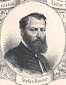 Čo si zapamätám! V roku 1861 v Turčianskom svätom Martine vyhlásili Memorandum slovenského národa.Slováci žiadali slovenské školstvo, slovenský snem, Slovenské okolie a slovenčinu ako úradnú reč.Memorandum odmietol uhorský snem aj cisár.Čo si zapamätám – prepíš do zošita a nauč sa! Teraz odpovedz na otázky – Kde bolo vyhlásené memorandum? Čo požadovali Slováci v memorande? Prečo memorandum neuspelo? Odpovede napíš a odovzdaj s ostatnými pracovnými listami p. asistentovi.